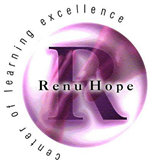 April 13, 2020Dear Staff:We hope that you and your family are continuing to remain safe and well.  As we communicated to you in our April 6, 2020 program update letter, out of an abundance of caution, and in consultation with our local school districts, collaboration partners and orders from local health departments, Renu Hope Foundation will continue to remain closed due to the Emergency Closure of the outbreak of the Coronavirus (COVID-19) until June 19, 2020.  We would like to thank you for your continued communication with Renu Hope. We received 88 responses to our survey last week (via Survey Monkey).  The results are being reviewed and additional resources are being added to our website (www.renuhope.org) based on your responses. We will be continuing to send out additional surveys (via Survey Monkey) to determine additional needs and ways that we can support our team at this time. We have received many questions from staff regarding benefits. Please email our Human Resources Department at HR_Benefits@renuhope.org directly for any questions you may have. Also, by now, you should be in receipt of a letter sent to you by the Renu Hope Foundation Human Resources Department indicating a Change in Relationship, for your records. In addition, a Notice regarding Unemployment Benefits, Employee Rights, and a pamphlet on unemployment programs offered by the State of California was sent to all employees. If you have not received this, please email the Human Resources Department at HR_Benefits@renuhope.org , and the items will be resent to you. You may have seen information on the news about child care centers providing services for essential workers. Essential workers must meet the specific guidelines set forth by the Governor. The California Department of Education has issued Management Bulletins that define the changes that are required to provide child care to essential workers.  For example, first families to return would be current enrolled families who meet the essential worker definition. There are new priority rankings that include essential workers, new group sizes and ratios that must be adhered to, siblings must be provided care in the same classroom,  social distancing must be maintained within all classrooms (i.e. cots and cribs must be spaced six feet apart), no family style meals,  new sanitation requirements, etc. To further complicate matters, there will be no new funding to serve new families who are essential workers. However, Renu Hope is gathering the most up to date information from the California Department of Education, County Public Health, Center of Disease Control to determine the feasibility of this option, as the health and safety of our children, families, and staff are our number one priority.  We continue to remain on track to provide the Early Education Distance Learning beginning the week of April 20, 2020.  For current program information, parent and staff resources, please refer to our website. If you have questions regarding this information, please kindly email hr_staff@renuhope.org. May you and yours remain well and safe.  Please remember that individually we can and collectively we will make a difference.  Sincerely,Saovaros Diehl-Hope, CEORenu Hope Foundation 802 Beaumont Avenue, Beaumont, CA 92223 – Phone (951) 845 – 3816 – Fax (951) 845 – 0286www.renuhope.org